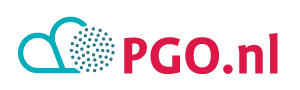 Voorbeeldbrief werving zorgverleners voor deelname onderzoekHelp jij mee aan een onderzoek met PGO’s? PGO’s zijn persoonlijke gezondheidsomgevingen waarin de patiënt zijn gezondheidsgegevens van verschillende zorgaanbieders kan verzamelen, beheren en delen. Zo kan hij regie voeren op zijn eigen gezondheid. Dat levert veel voordelen op voor zowel de patiënt als de zorgverlener. Help jij mee aan een onderzoek om het gebruik van PGO’s in de praktijk verder te verbeteren? Testen met patiënten en zorgverleners 
PGO’s zijn nog in ontwikkeling. In jouw regio willen [namen zorgaanbieders/leveranciers] PGO’s op gecontroleerde wijze met patiënten en zorgverleners testen. In een kleine setting met een deel van de gezondheidsgegevens: [gegevensdienst(en)]. MedMij zorgt voor veilige en betrouwbare gegevensuitwisseling Hoe werkt dit? MedMij is ontwikkeld om de systemen van de zorgaanbieder, de XIS’sen, en de systemen van de PGO’s te laten voldoen aan (veiligheids)standaarden zodat gegevens uitgewisseld kunnen worden. Wil je weten hoe dit precies werkt? Hier vind je meer informatie:  Algemene informatie over MedMij  Bekijk deze korte animatie voor het antwoord op zes belangrijke vragen van zorgverleners.    Doe je mee? 
De regio is op zoek naar zorgverleners die hier enthousiast van worden. Wat ga je doen? Het belangrijkste is dat je patiënten betrekt en hen enthousiast maakt mee te doen aan dit onderzoek. Dit kan op verschillende manieren. De projectleiding ondersteunt jou hierbij. Vervolgens vragen we je om af en toe feedback te geven. En je ervaringen te delen door deel te nemen aan een focusgroep. Wil je meehelpen PGO’s te verbeteren? Mail dan naar: [e-mailadres (lokale) projectleider]. Meer weten? 
Wil je meer weten over de voordelen van een PGO en de ervaringen van zorgverleners en patiënten? [link naar een pagina met onderstaande informatie, deze info niet meenemen in de brief/mail] [einde tekst] [Extra teksten voor bijv website/intranet]Voordeel 1: Patiënten zijn beter voorbereid op een consult Geef patiënten inzicht in hun gezondheidsgegevens en ze komen beter voorbereid op een consult. Patiënten kunnen met een PGO hun gegevens na een consult en voor het volgende consult rustig nalezen. Wat was er afgesproken? Wat vind ik daarvan en wat ik wil daarmee? Welke vragen heb ik nog? In plaats van dat het vorige consult nogmaals besproken wordt, kan er tijdens het consult ingegaan worden op het vervolg en de behoeften van de patiënt. Transparant en efficiënt. “Je hoeft het niet meer te hebben over welke medicatie iemand wel en niet gebruikt. Je hebt meer tijd om het te hebben over hoe het gaat en de verwachtingen.”   “Ik zou het fijn vinden als een patiënt van tevoren een vragenlijst kan invullen zodat we gerichter het gesprek in kunnen gaan.”  Voordeel 2: Beter samenwerken met patiënten PGO’s geven patiënten inzicht in hun gezondheid en daarmee ook de mogelijkheid om beter keuzes te maken. In plaats van dat de arts solistisch de patiënt medisch advies geeft en besluit wat er met de patiënt gebeurt, kan een patiënt met een PGO en het inzicht in zijn/haar gezondheid meebeslissen hierover.  “Samenwerking tussen specialist en patiënt vind ik heel belangrijk. Dat patiënten gegevens kunnen nalezen en dan zelf kunnen besluiten om het bijvoorbeeld met een specialist te bespreken: Ik heb van alles en dit wil ik niet en dit wil ik wel.”   “Mijn hoop is dat met goede voorlichting en inzage er meer rekening wordt gehouden met de wensen van patiënten. Bijvoorbeeld, iemand wil niet behandeld worden. Dat besluit kunnen patiënten alleen nemen wanneer ze de informatie en adviezen van de cardioloog en internist hebben. Patiënten moeten zelf het besluit nemen, niet de zorgverleners.” Voordeel 3: De juiste zorg op de juiste plek PGO’s kunnen ingezet worden als veilige tool voor digitale zorg en zo de juiste zorg op de juiste plek ondersteunen. Denk aan het doorgeven van het gewicht, de bloeddruk of bloedtesten die thuis door de patiënten zelf worden uitgevoerd en via hun eigen PGO opgeslagen kunnen worden én gedeeld met zorgverleners. ”Ik wil graag modules gebruiken om mensen goed te informeren. Dat ze dat thuis kunnen nalezen, bijvoorbeeld een longaanval-actieplan of individuele zorgplannen. Ook een verwijzing naar informatiefilmpjes in een PGO is handig: wat is een longaanval, wat is astma en COPD.”   “We kennen allemaal dat op het spreekuur lijstjes ingevuld moeten worden. Het zou mooi zijn als patiënten dat in een PGO kunnen doen.” 